0LOGISTIEK MEDEWERKER SCHOONMAAKin woonzorgcentrum ZilverlindeTECHNISCH BEAMBTE CEL SCHOONMAAKvoltijds/deeltijds  – E1-E3 niveau - contractueel verband/onbepaalde en bepaalde duur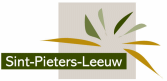 Als logistiek medewerker schoonmaak ben je verantwoordelijk voor het dagelijks onderhoud van kamers en gemeenschappelijke ruimtes binnen WZC Zilverlinde.Als technisch beambte kom je in een pool terecht die instaat voor de dagelijkse schoonmaak van verschillende gebouwen van het gemeentebestuur.Ben je flexibel ingesteld, werk je graag in shiften, maar kan je ook probleemloos zelfstandig werken?Wacht dan niet langer en stel je kandidaat om ons team te versterken!Meer weten over de functies en de voorwaarden? Download de infobundel: www.sint-pieters-leeuw.be/vacatures of vraag deze op via T 02 371 63 46 personeelsdienst@sint-pieters-leeuw.beVoorwaardenTaalvoorwaarde: voldoen aan vereiste over taalkennis opgelegd door wetten op gebruik der talen in bestuurszaken, gecoördineerd op 18/07/1966.Nationaliteitsvoorwaarde: wereldburger zijn.Diplomavoorwaarden: geen specifieke diplomavereisten nodig.Selectieprocedure & werfreserveIndien je geslaagd bent voor de vergelijkende selectie, word je volgens je behaalde resultaat opgenomen in een werfreserve (geldigheidsduur 1 jaar, max. verlengbaar met 2 jaar).De selectie gaat door in september.Ons aanbodNaargelang de rangschikking in de werf-reserve wordt een contract van onbepaalde of bepaalde duur aangeboden in deel- of voltijds verband.Aantrekkelijk loon met validatie van relevante beroepservaring.Maaltijdcheques: € 8/gewerkte dag 7u36.Tussenkomst in woon-werkverkeer met openbaar vervoer of fietspremie.Hospitalisatieverzekering.Aanvullend pensioen: 3%.Een uitdagende en boeiende job. Begeleiding en omkadering voor een goede start. Solliciteren Vul het sollicitatieformulier digitaal in via www.sint-pieters-leeuw.be/vacatures, en laad je motivatiebrief op. Heb je geen internet, stuur het sollicitatieformulier samen met een motivatiebrief op per post gericht aan het college van burgemeester en schepenen, Pastorijstraat 21 te 1600 Sint-Pieters-Leeuw of geef ze tegen ontvangstbewijs af op de personeelsdienst. E-mailen mag ook: sollicitatie@sint-pieters-leeuw.beDe poststempel of de ontvangstdatum van het e-mailbericht/digitaal sollicitatieformulier geldt als bewijs.Op 19 augustus 2020 sluiten we deze vacature af en aanvaarden wij voor deze functies geen kandidaturen meer.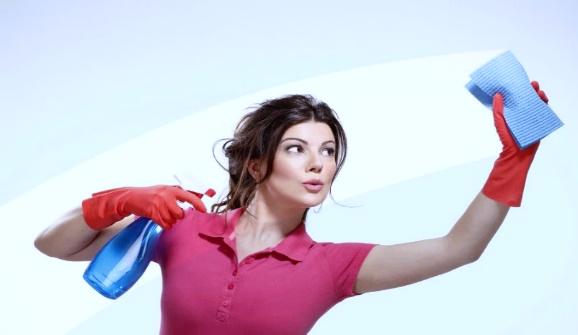 